K.S. INSTITUTE OF TECHNOLOGY, 560109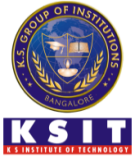 DEPARTMENT OF COMPUTER SCIENCE & ENGINEERINGISTE Professional Body EventsAcademic YearTitleEvent Resource Person  and detailsDateNo. of ParticipantsObjective of EventPO’sPhoto2020-21Design Innovation for Successful Career in the field of Aviation for CSE Students” on WebinarMr. Dhanish Abdul KhaderSpace Systems Engineer,SS TechnologiesBangalore.17-7-202197Awareness on opportunities for CSE Professionals in AviationPO1,PO5,PO7,PO12,PS01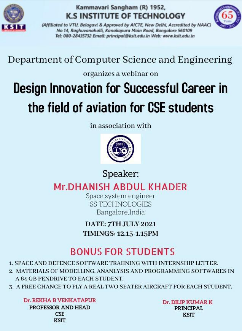 2020-21AWS Cloud Practioners Essentials” Workshop1. Dr. Prakash, Principal, East Point College of Engineering &amp; Technology, Bengaluru2. Mrs. Shefali Arora, Asst. Prof. Dept. of ISE, East Point College of Engineering &amp; Technology, Bengaluru3. Mrs. Nandini Gowda, Asst. Prof. Dept. of ISE, East Point College of Engineering &amp; Technology,Bengaluru21-7-2020 & 22-7-2020 70Practical Approach on AWS cloud essentialsPO1, PO2, PO3, PO5, PO6,PO9,PO12,PS01,PS02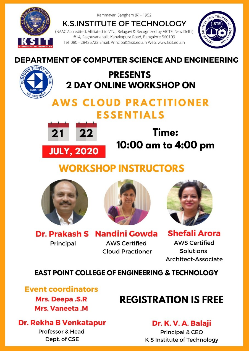 2019-20Swift: Smart World Through Innovative Future Technology16th Karnataka State Level ISTE Student ConventionChief GuestMr. Tejasvi SuryaMember of Parliament Bengaluru SouthGuest of HonourDr. C. K. Subbaraya, Past Chairman, ISTE KarnatakaDr. D. S. Suresh,Chairman, ISTE Karnataka22-02-2020552PO1,PO2,PO3,PO5,PO6,PO7,PO8,PO9,PO10,PO11,PO12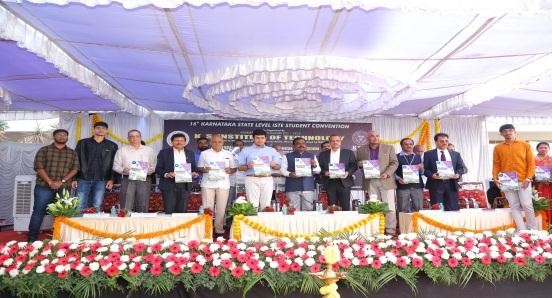 2018-19“Awareness on Digital Marketing”Guest LectureMs. Anjali MehtaAcademic Director,PAAGC Digital Web AcademyBangalore15-10-201876Understand the importance and job opportunities in digital marketingPO1, PO2, PO3, PO5, PO6,PO10, PO12,PSO1,PSO2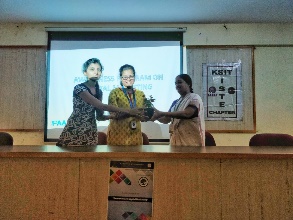 2016-17Artificial IntelligenceTechnical Talk29-09-2016120Awareness of importance of Artificial IntelligencePO5,PO4,PO5,PO6, PO12, PSO1,PSO2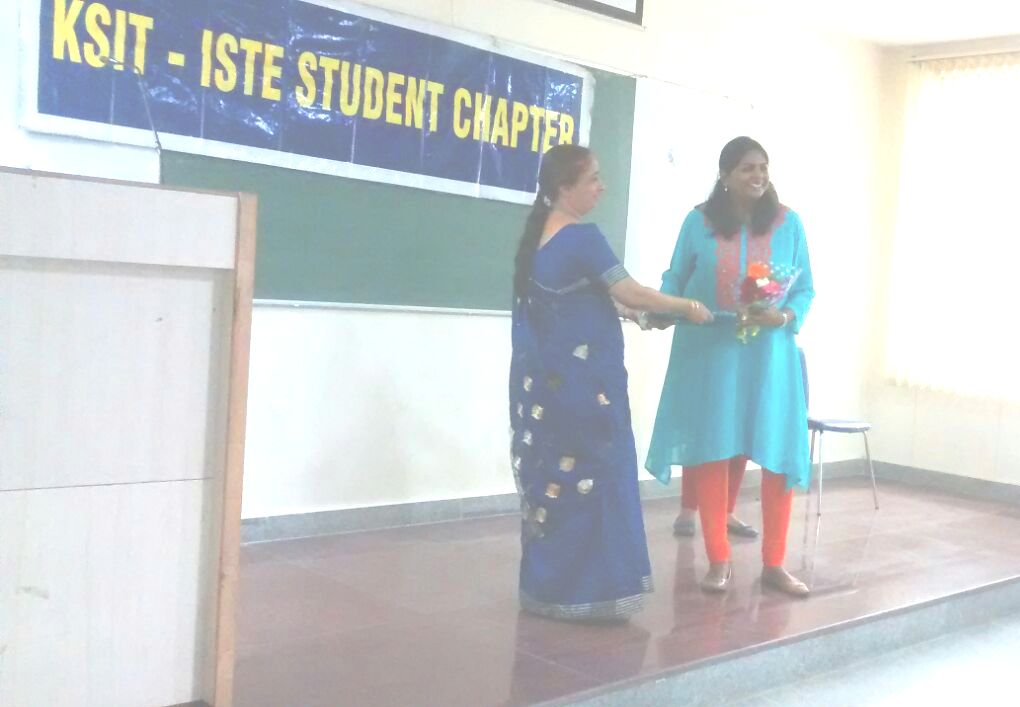 Android and Web Application Development(ISTE)Workshop  Mr. Anupam, CEO, Dr.Code3-10-2015 & 4-10-201543Enhance Practical kowledge on android app developmentPO1,PO2,PO3,PO5,PO6,PO7,PSO1,PSO2-'Opportunities & Trends in Animation, Visual Effects and Gaming Industry'(IEI)Technical Talkby ICAT Design and Media9-3-2016100Awareness on Animations, Visual Effects PO1,PO2,PO3,PO5,PO7,PSO1,PSO2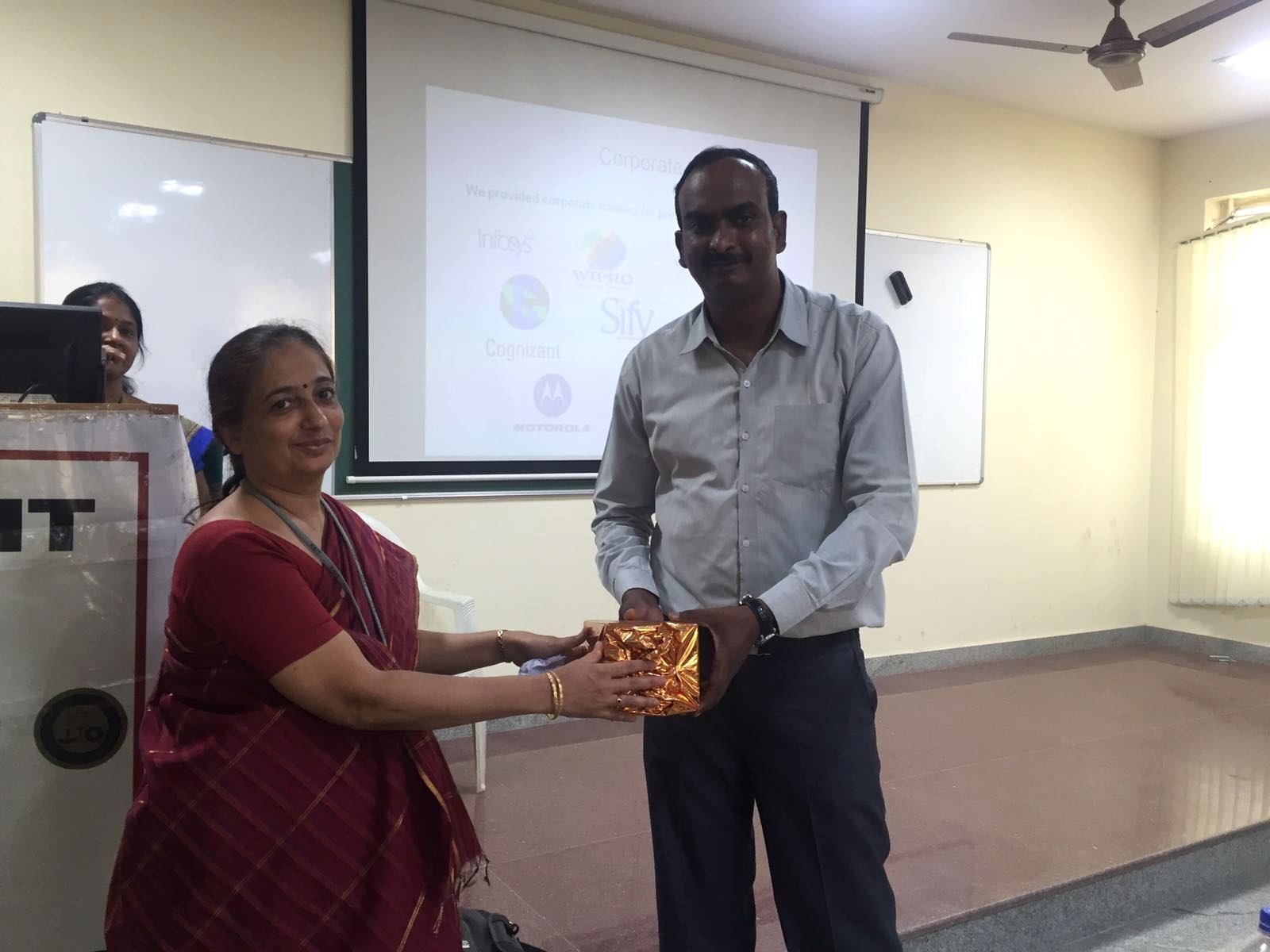 